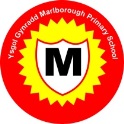 Nursery Parent QuestionnairePLEASE RETURN THE QUESTIONNAIRE WITH YOUR ADMISSION FORMS Is your child known by another name at home? Would you prefer your child to be called by this name in Nursery?Does your child have any other siblings in Marlborough?If yes, what are their names and what classes are they in?Has your child been to a playgroup or a Nursery previously?If so, where?Has your child enjoyed spending time at home during the lockdown?What does your child enjoy doing at home? What are they particularly good at?Does your child have a favourite toy, game or interest?How does your child feel about starting Nursery?Does your child get on well with other children?Does your child co-operate willingly?Do you have routines or strategies that work well for your child at home that you feel may help them in school? Is there any information regarding family circumstance that you wish us to know or be aware of?What is the primary language spoken at home?Does your child speak clearly?Does your child speak in single words, phrases or sentences?Has your child had developmental checks by the Health Visitor?Did any problems arise?If yes, please provide details.Name of your child’s Health Visitor?Does your child have any problems with their sight, hearing, speech, asthma, eczema or other?If yes, please provide detailsHas your child been seen by any external agencies e.g. Paediatrician, Educational Psychologist, Speech & Language?If yes, please provide detailsDoes your child have any allergies e.g. dairy, peanut etc.If yes, do you have a care plan and what medication does your child need in school?Does your child sleep well?Is your child toilet trained?Is your child confident going to the toilet independently?Can your child dress or undress independently? (i.e. take off and put on their coat).Can your child wash and dry their own hands?Who will regularly collect your child from Nursery?Do you have any concerns or questions about your child starting in Nursery?To ensure the smooth transition into school is there any additional information you feel is important to share about your child?To ensure the smooth transition into school is there any additional information you feel is important to share about your child?